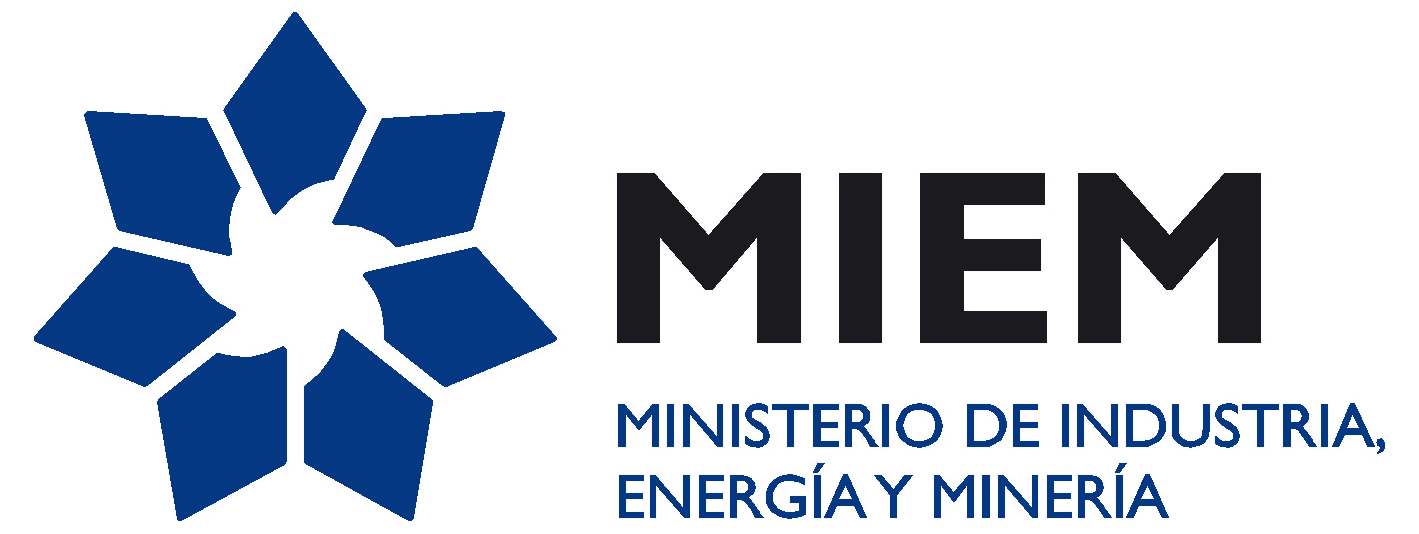 A  TODOS LOS POTENCIALES OFERENTES:   SE COMUNICA QUE DEBIDO A UN ATRASO EN LA PUBLICACIÓN DE INFORMACIÓN DE INTERES PARA REALIZAR LAS OFERTAS PERTINENTES,  SE REALIZARÁ UNA NUEVA VISITA (OPCIONAL) EL DÍA 26 DE ABRIL A LAS 12:00.